Rochester Epidemiology Project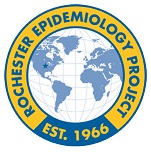 Community Advisory BoardSeptember 8, 2016Meeting # 14AgendaMEDIA	 & EVENTS WORKTEAMThursday, September 8th  Thursday, September 8th  Thursday, September 8th  TimeEventSpeaker5:30 pm – 6:00 pmDinner and discussionMedia and Events Work Team Meeting5:30pm, Rochester Library, Auditorium Room6:00 pm – 6:15 pmIce breakerDenny6:15 pm - 6:30 pmGuestDr. Joan Griffin6:30 pm – 7:15 pmUpdates:Work team NIA visit50th anniversary  updateThursdays on FirstUpdated REP materialsOctober presentationsWomen’s expoAll7:15 pm – 7:45 pmData Exploration Portal demonstrationWalter7:45 pm – 8:00 pmMeeting wrap upNext board meeting:  January 12, 2017 Meeting evaluationComplete and return to Lori